Leidraad Masterclass GerodontologieBij- en nascholing voor Tandartsen, mondhygiënisten en tandprotheticiwerkzaam in of affiniteit met de gerodontologieProgramma 2020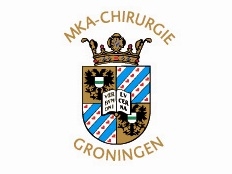 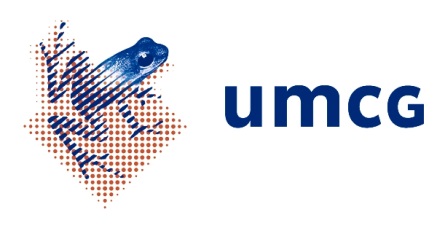 MASTERCLASS – dag 1 Datum: vrijdag 31 januari 2020Thema’sI. Introductie Masterclass / Inleiding Gerodontologie II. Oud worden en oud zijn/ ouderdomsziektenProgramma09.30-10.00	Ontvangst (Panoramazaal)10.00-10.10	Welkom / Kennismaking / opzet Masterclass - Dr J. Tams10.30-12.00	Voordracht I - Dr A.R. Hoeksema, tandarts geriatrie & verpleeghuistandarts, Dr A. Visser, tandarts geriatrie & tandarts MFP 12.00-13.00	Lunch (Grand Café UMCG)13.15-14.30 	Vervolg Voordracht I en bespreking casuïstiek 14.30-15.30 	Voordracht II - Drs S. Festen, internist ouderengeneeskunde (UMCG)15.30-15.45	Pauze15.45-16.45	Voordracht II (vervolg)16.45-17.00 	Discussie n.a.v. voordrachten - evaluatie17.00-17.30	Borrel en gezellig napratenLocatieUMCG, Panoramazaal (4e etage)Voordracht I Vergrijzing is een veelbesproken item in de media en de literatuur. Maar waar hebben we het eigenlijk precies over. En wat betekent dit voor de tandheelkundige zorgprofessional. Hoe zijn de demografische ontwikkelingen? Wat zijn de toekomst verwachtingen m.b.t. ouderenzorg. Hoe zorgen wij dat onze praktijken klaar zijn voor een toename van kwetsbare ouderen? Hoe organiseren wij de mondzorg voor ouderen?Wat is geriatrische tandheelkunde? Wat zien wij in de thuissituatie en in verpleeghuizen? Levensloop bestendig plannen. Welke overwegingen nemen we bij het opstellen van een behandelplan? Wat is anders in deze planning in vergelijking met het opstellen van een plan voor een gezonde jongere? Belang van mondzorg voor ouderen. Voordracht IIKwetsbaarheid, veroudering, meest voorkomende ouderdomsziekten, cognitieve en geheugen stoornissen. Quality of life en zorgafhankelijkheid van kwetsbare ouderen. Medische en psychosociale problematiek bij ouderen. MASTERCLASS – dag 2 Datum: vrijdag 3 april 2020Thema’s  I. II. Dilemma’s in de mondzorg voor ouderenII. De droge mond.III. Relaties tussen algemene gezondheid en mondgezondheidIV. Do’s en dont’s in de gerodontologie.V. Financiële aspecten rondom de mondzorg voor ouderenProgramma09.30-10.00	Ontvangst (Panoramazaal)10.00-11.00	Voordracht I – Prof. dr Hoogleraar Geriatrie, UMCG11.00-12.00	Voordracht I – Prof. dr Hoogleraar Geriatrie, UMCG12.10-13.10	Lunch (Grand Café UMCG)13.15 -14.00 	Bespreking casuïstiek 14.00- 14.20  Voordracht II-  Dr A. Visser, tandarts geriatrie & tandarts geriatrie14.20 -15.10	Voordracht III– Dr A.R.Hoeksema, tandarts Geriatrie15.10- 15.30 Pauze15.30-16.30	Voordracht IV – Dr W. Nesse, kaakchirurg (Assen)16.30-17.15  	Voordracht V – Dr A.R. Hoeksema, tandarts geriatrie17.15-17.30 	Discussie - evaluatie17.30-18.00	Borrel en gezellig napratenLocatieUMCG, Panoramazaal (4e etage)Voordracht I - Kwetsbare ouderen thuis en in het verpleeghuis en in de thuissituatie. Mondzorg door de ogen van de specialisten ouderengeneeskunde. Is een slechte mondgezondheid bij ouderen een geriatrische reus? Welke systemen hangen daarmee samen. Wat zijn geriatrische reuzen? Werken als verpleeghuisarts (intakes, zorg leveren, waar houdt de zorg op? (ethiek). Hoe kunnen we de contacten tussen tandartsen en artsen verbeteren? Hoe beoordelen we dementie en delier. Wanneer krijg je “Wlz” status?Voordracht II - Xerostomie; Oorzaak, gevolg en symptomatische behandeling. Voordracht III -Do’s en don’ts in de gerodontologie. Welke praktische zaken loop je tegenaan en hoe kun je die oplossen als je zorg levert en een zorgstructuur wilt neerzetten in verpleeghuizen, in de thuiszorg en algemene praktijk. Voordracht IV -Interacties algemene gezondheid en mondgezondheid. Wat zijn de risico’s bij parodontaal verval en een slechte mondgezondheid en hoe kwantificeer je parodontaal verval??Voordracht V- Organisatie en financiering van de (mond) zorg. Regeling Bijzondere Tandheelkunde. Algemene praktijk, thuissituatie en instellingen.MASTERCLASS – dag 3Datum: vrijdag 5 juni 2020Thema’s  I. Neurodegeneratieve aandoeningen II. Implantologie en prothetiek bij kwetsbare ouderen: Chirurgische aspectenIII. Implantologie en prothetiek bij kwetsbare ouderen: Casuïstiek, nazorg en prothetische aspectenIV. Geneesmiddelen gebruik bij ouderen. Programma09.30-10.00	Ontvangst (Panoramazaal)10.00-12.00	Voordracht I - Drs J.J. de Vries, neuroloog, afd. Neurologie, UMCG12.00-13.00	Lunch (Grand Café UMCG)13.00-14.15	Bespreking casuïstiek 14.15-15.15 	Voordracht II – Prof. dr G.M. Raghoebar, hoogleraar Implantologie, UMCG 15.15-16.00 	Voordracht III – Dr C. Stellingsma, tandarts MFP UMCG16.00-16.15 	Pauze16.15-17.00	Voordracht IV – Prof. dr A. Vissink, kaakchirurg, hoogleraar oral medicin UMCG 17.00-17.30	Discussie – evaluatie17.30-18.00	Borrel en gezellig napraten LocatieUMCG, Panoramazaal (4e etage)Voordracht I Neurodegeneratieve aandoeningen. Het dementieel syndroom; oorzaken en gevolg (ziekteverloop). Inzicht in hersenfuncties/ neurologische aandoeningen –problematiek geriatrische patiënten. CVA. Parkinson; Beweging en bewegingsstoornissen van ouderen. Voordracht IIOrale functieproblematiek geriatrische patiënten. Implantologie: indicatiestelling en contra-indicaties implantologie in de gecompromitteerde patiënten (behandelbaarheid, narcose risico’s, bisphosfonaten, leeftijd, lage kaak, hoge kaak, periimplantitis.) Voordracht III Ervaring met prothetiek op implanataten bij ouderen. Zorg en nazorg voor patiënten met implantaten. Keuze voor diverse suprastructuren. Overleving van implantaten en peri-implantaire gezondheid – ook op hoge(re) leeftijd mogelijk. Oplossen van praktische problemen, waaronder problemen met verschillende soorten implantaatsystemen.Voordracht IVVeel gebruikte medicatie bij ouderen. Wat is het wat doet het. Tandheelkundige implicaties. Interacties met veel in de tandheelkunde gebruikte medicatie. MASTERCLASS – dag 4Datum: vrijdag 11 september 2020Thema’s I. Risico’s van tandheelkundige behandeling. Bloed en bloederige ingrepen II. Ethische dilemma’s in de praktijkProgramma09.30-10.00	Ontvangst (Panoramazaal)10.00- 12.10	Voordracht I – Mw dr M. Piersma, internist en hoofd medische trombose dienst Groningen & Dr B. van Minnen, kaakchirurg, chef de clinique UMCG12.10-12.20	Discussie 12.30-13.20	Lunch (Grand Café UMCG)13.30-14.30 	Bespreking casuïstiek. Dr A.R. Hoeksema, tandarts geriatrie & verpleeghuistandarts & Dr A. Visser, tandarts geriatrie en tandarts MFP14.30-14.40 	Kleine Pauze14.40-15.45	Voordracht II – Drs E.E. Feenstra, ethicus, UMCG.  15.45-16.00 	Pauze 16.00-17.00 	Vervolg Voordracht II en groeps discussie ethische aspecten. 17.00-17.15  	Afronding / discussie 17.15-17.45	Borrel en gezellig napraten in Grand Cafe (naast de hoofdingang UMCG)LocatiesUMCG, Panoramazaal (4e etage)Voordracht I Bloed / extracties/ kleine kaakchirurgische ingrepen bij de gecompromitteerde ouderen. Bloedstolling & bloedverdunners. Het ACTA protocol; extraheren bij ontstolde patiënten. Extraheren zonder röntgenfoto: risicomanagement. Edocarditis profylaxe. Richtlijnen. Verwijzen naar de kaakchirurg. Acute medische problemen in de tandheelkundige setting. Voordracht IIVerschuiving in de zorg voor ouderen. Tandheelkundige zorg voor de thuiswonende ouderen. Zorg bij kleinschalig woning. Wat zijn de uitdagingen en hoe te organiseren? Enkele ervaringen vanuit de dagelijkse praktijk.Voordracht IIIGrenzen van de mondzorg. Wilsonbekwaam. Omgang met betrokkenen van de patiënt (wettelijk vertegenwoordigers, familie, verpleeghuisarts). Omgang met regels en richtlijnen in de thuiszorg en het verpleeghuis. Keuzes maken en verantwoorden. Beslismodellen aan de hand van casuïstiek.MASTERCLASS – dag 5Datum: vrijdag 6 november 2020Thema’s  Sedatie – Narcose en sedatie bij geriatrische patiënten. WorkshopsI (Beginnende) dementie leren herkennen en mee om leren gaan in de praktijk waar u geconfronteerd wordt met dementerende thuiswonende ouderen. II. Een schone mond voor iedereen? Organisatie mondgezondheidszorg in verpleeghuizen en zorginstellingen. III.Gedrag / omgaan met agressie en oncoöperativiteit bij demente ouderenProgramma09.30-10.00	Ontvangst (Panoramazaal)10.00-12.00	Voordracht I  drs C.R.M. Barends, anesthesioloog, voorzitter van de sedatiecommissie UMCG. 12.00-13.00	Lunch (Grand Café UMCG)13.00-13.15	Explicatie middagprogramma. Indeling groepen 13.15-15.00	 Workshop I (Wycher van den Bremen en Ina Holtrop) / Workshop II  (Mw D. Masman-Kappert) / Workshop III (L. Wolthers)  15.00-15.30	Pauze en wisselen groepen15.30-17.15 	Workshop I (Wycher van den Bremen en Ina Holtrop) / Workshop II  (Mw D. Masman-Kappert) / Workshop III (L. Wolthers)  17.15-17.45 	Einddiscussie, eindevaluatie en uitreiking certificaten17.45		Borrel en gezellig napraten.LocatieUMCG, Panoramazaal (4e etage) en Onderwijscentrum (2e etage)Voordracht I Medicamenteuze sedatie, (contra)indicaties. De (on)mogelijkheden om oncoöperatieve ouderen te sederen dan wel onder anesthesie te behandelen. Risico’s en gevolgen. Hoe werken anesthesisten als het gaat om medisch gecompromitteerde ouderen. Verwijzing en samenwerking met de anesthesist. Workshop I Interactief optreden van Ina Holtrop en Wycher van den Bremen met hun Theater van Verheldering. Wycher en Ina spelen gedragssituaties uit de praktijk van tandheelkunde-geriatrie en gaan daarover in gesprek met de deelnemers. De deelnemers kunnen ook zelf situaties inbrengen, en zij zullen u als deelnemer daartoe uitnodigen. Workshop IIMondzorg in de algemene praktijk, thuis situatie en verpleeghuis. Gevolgen wanneer het poetsen zelf niet meer lukt. Communicatie over en weer algemene gezondheid. Behandel en interventie mogelijkheden tandartsen. Preventie, ondersteuning. Mogelijkheden, wenselijkheid en organisatie van Tandheelkundige taakdelegatie (mondhygiënist, verzorgenden, mantelzorgers, familie). Workshop III Training ‘omgaan met agressie en lastig gedrag’. Hierbij horen ook fysieke oefeningen. Bijvoorbeeld hoe maak ik mezelf los als een dementerende ouderen mij stevig vastpakt. Ook is inbreng van eigen ervaringen mogelijk. 